PRÁCTICA PROFESIONAL 		DATOS PERSONALES		FORMACIÓN ACADÉMICA CURSO DE CAPACITACIÓN 	
Declaro que la información proporcionada es verdadera y podrá ser verificada por la Universidad Nacional de San Agustín de Arequipa. Fecha  
	Firma del postulante FORMATO Nº 01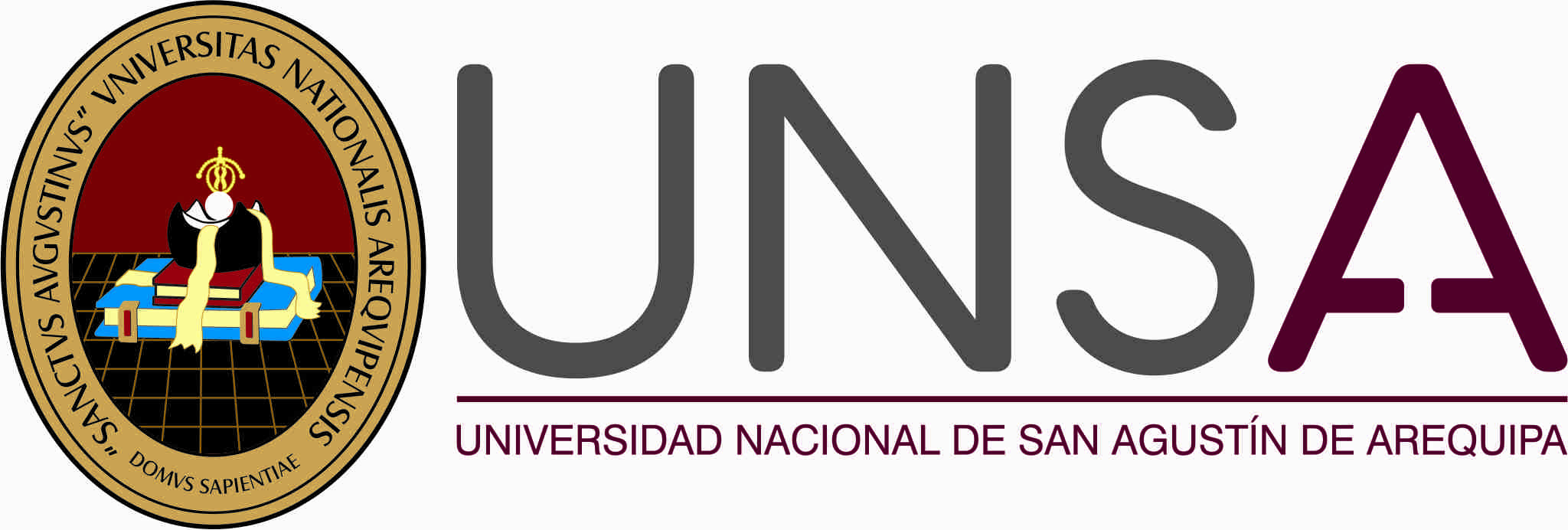 CONCURSO PÚBLICO DE PRÁCTICAS Nº 004-2021-SDRHFICHA DEL POSTULANTE DECLARACIÓN JURADA DE DATOS PERSONALESDirección General de Administración Subdirección de Recursos Humanos CÓDIGODEPENDENCIA SUBDEPENDENCIA ESPECIALIDAD DOCUMENTO DE IDENTIDAD DOCUMENTO DE IDENTIDAD APELLIDOS Y NOMBRES APELLIDOS Y NOMBRES APELLIDOS Y NOMBRES APELLIDOS Y NOMBRES GÉNERO GÉNERO DNICarnet de extranjeríaMFDIRECCIÓNDIRECCIÓNDIRECCIÓNDIRECCIÓNDISTRITO DISTRITO DISTRITO DISTRITO PROVINCIAPROVINCIADEPARTAMENTOREFERENCIA DIRECCIÓN REFERENCIA DIRECCIÓN REFERENCIA DIRECCIÓN REFERENCIA DIRECCIÓN REFERENCIA DIRECCIÓN FECHA DE NACIMIENTOFECHA DE NACIMIENTOLUGAR DE NACIMIENTO LUGAR DE NACIMIENTO LUGAR DE NACIMIENTO CORREO ELECTRÓNICO CORREO ELECTRÓNICO CORREO ELECTRÓNICO DD/MMM/AAAADD/MMM/AAAADISTRITO/PROVINCIA/DEPARTAMENTODISTRITO/PROVINCIA/DEPARTAMENTODISTRITO/PROVINCIA/DEPARTAMENTOPERSONAL PERSONAL PERSONAL TELÉFONO DOMICILIO TELÉFONO DOMICILIO TELÉFONO CELULAR TELÉFONO CELULAR TELÉFONO CELULAR OTRO CORREO ELECTRÓNICO OTRO CORREO ELECTRÓNICO OTRO CORREO ELECTRÓNICO EGRESADO EN LA ESPECIALIDAD DE  FECHA DE EGRESO  DÍA/MES/AÑO INSTITUCION UNIVERSITARIA CIUDAD REFERENCIA ACADÉMICAREFERENCIA ACADÉMICADEPENDECIA/FACULTAD/DIRECCIÓNTELÉFONOCURSO HORAS DEL CURSO INSTITUCION UNIVERSITARIA CIUDAD 